§12024.  Proposed quasi-independent state entitiesA joint standing committee of the Legislature that considers proposed legislation establishing a quasi-independent state entity after January 1, 2013 shall:  [PL 2011, c. 616, Pt. A, §1 (NEW).]1.  Additions to reporting entities.  Evaluate whether the proposed quasi-independent state entity should be added to the list of reporting entities in section 12021, subsection 6.  The joint standing committee shall consider:A.  Whether the governmental purpose for which the proposed quasi-independent state entity is being established is funded with revenues that are derived, in whole or part, from federal or state taxes or fees;  [PL 2011, c. 616, Pt. A, §1 (NEW).]B.  Whether the powers and duties of the proposed quasi-independent state entity are more than advisory as described in section 12004‑I;  [PL 2011, c. 616, Pt. A, §1 (NEW).]C.  Whether the proposed quasi-independent state entity's organizational and accountability structure allows the quasi-independent state entity to make significant policy and financial decisions independent of the Legislature and executive branch;  [PL 2011, c. 616, Pt. A, §1 (NEW).]D.  Whether the proposed quasi-independent state entity is considered a component unit of State Government for financial reporting purposes under the standards and pronouncements issued by a governmental accounting standards board or for any purposes under Part 4; and  [PL 2011, c. 616, Pt. A, §1 (NEW).]E.  Whether the proposed quasi-independent state entity will be subject to review under the State Government Evaluation Act.  [PL 2011, c. 616, Pt. A, §1 (NEW).]If the committee determines that the proposed quasi-independent state entity should be added to the list of reporting entities under section 12021, subsection 6, the committee shall include that determination in any report on the legislation; and[PL 2011, c. 616, Pt. A, §1 (NEW).]2.  Legislative standards.  Ensure that proposed legislation that establishes a new quasi-independent state entity:A.  Provides, if applicable, for staggered terms of office for members of the governing body, with terms not to exceed 5 years;  [PL 2011, c. 616, Pt. A, §1 (NEW).]B.  Requires that the governing body must be responsible for:(1)  Appointment, performance review and termination of the managing director;(2)  Establishing and ensuring compliance with organizational policies and procedures, including those required by section 12022; and(3)  Ensuring adherence to all requirements of this chapter;  [PL 2011, c. 616, Pt. A, §1 (NEW).]C.  Specifies qualifications required or desired of the managing director;  [PL 2011, c. 616, Pt. A, §1 (NEW).]D.  Provides conditions under which members of the governing body and the managing director may be removed from office and establishes the process for removal;  [PL 2011, c. 616, Pt. A, §1 (NEW).]E.  Identifies the joint standing committee of the Legislature with oversight over the entity and any matters that must be reviewed by that committee; and  [PL 2011, c. 616, Pt. A, §1 (NEW).]F.  Contains audit and reporting requirements.  [PL 2011, c. 616, Pt. A, §1 (NEW).][PL 2011, c. 616, Pt. A, §1 (NEW).]SECTION HISTORYPL 2011, c. 616, Pt. A, §1 (NEW). The State of Maine claims a copyright in its codified statutes. If you intend to republish this material, we require that you include the following disclaimer in your publication:All copyrights and other rights to statutory text are reserved by the State of Maine. The text included in this publication reflects changes made through the First Regular Session and the First Special Session of the131st Maine Legislature and is current through November 1, 2023
                    . The text is subject to change without notice. It is a version that has not been officially certified by the Secretary of State. Refer to the Maine Revised Statutes Annotated and supplements for certified text.
                The Office of the Revisor of Statutes also requests that you send us one copy of any statutory publication you may produce. Our goal is not to restrict publishing activity, but to keep track of who is publishing what, to identify any needless duplication and to preserve the State's copyright rights.PLEASE NOTE: The Revisor's Office cannot perform research for or provide legal advice or interpretation of Maine law to the public. If you need legal assistance, please contact a qualified attorney.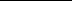 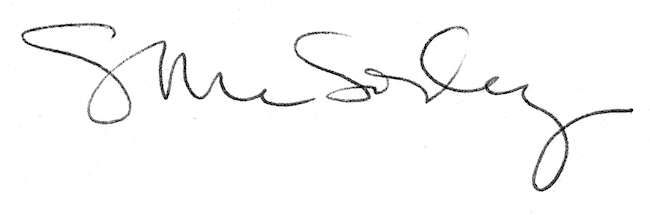 